Publicado en La Puebla de Híjar el 08/09/2021 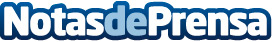 Pienso ecológico, una gran opción para las granjas según BifeedooAdemás de ser un alimento respetuoso con el medio ambiente, es el alimento ideal para las gallinas, ya que está formulado como un alimento completo para cubrir perfectamente sus necesidades nutricionales. Comiendo pienso ecológico Bifeedoo, las gallinas no necesitan comer nada más para tener una alimentación completa, equilibrada y saludableDatos de contacto:Juan Salvador Muñoz 978821602Nota de prensa publicada en: https://www.notasdeprensa.es/pienso-ecologico-una-gran-opcion-para-las Categorias: Aragón Veterinaria Ecología Industria Alimentaria Consumo http://www.notasdeprensa.es